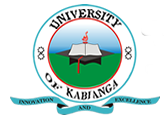 UNIVERSITY OF KABIANGAUNIVERSITY EXAMINATIONS2015/2016 ACADEMIC YEARFOURTH YEAR FIRST SEMESTER EXAMINATIONFOR THE DEGREE OF BACHELOR OF ARTS (ECONOMICS)COURSE CODE: ECO 416COURSE TITLE: AGRICULTURAL ECONOMICS IDATE: 11TH DECEMBER, 2015TIME: 2.00 P.M- 5.00 P.MINSTRUCTIONS TO CANDIDATES:Answer question ONE and any other THREE questions.QUESTION ONE (25 MARKS)i.  In relation to linear programming problem, explain the duality theorem. (3 marks)ii. An agricultural-based firm has 4 different types of production processes producing components used in the production of product Q and product W. Process 1 and process 2 produces components for product Q while processes 3 and 4 produce components for product W. The resources required for producing these components are labour expressed in man-hours and raw materials; H and J. The table below gives the full technology and input restrictions.Required;Using the information from the table, formulate a linear programming model. (6 marks)Explain factors that make an economy not able to attain market efficiency. (6 marks)Explain using PPF model the technical feasibility of a farm production unit. (4 marks)Explain the different types of market integration. (6 marks)QUESTION TWO (15 MARKS)Describe the possible relationships that can exist between different farm enterprises. (6 marks)Explain three approaches of marketing system. (9 marks)QUESTION THREE (15 MARKS)Assess the various sources of risk in the agricultural sector. (11 marks)Give you understanding of:Marketing margin. (2 marks)Marketing cost. (2 marks)QUESTION FOUR (15 MARKS)Evaluate the influence of the various institutional operators in the marketing of agricultural products. (9 marks)Explain the influence of market intelligence in the agricultural production. (6 marks)QUESTION FIVE (15 MARKS)Despite the important contributions made by the agricultural sector in an economy, food supply still remains a serious problem. Critically evaluate the causes of food insecurity in Kenya. (9 marks)Give an assessment on the typical farm management decisions. (6 marks)QUESTION SIX (15 MARKS)Describe the characteristics that are common in the marketing of agricultural products. (8 marks)Highlight any seven managerial problems that face small scale farmers. (7 marks)Item Component of product QComponent of product QComponent of product WComponent of product WTotal availableProcess 1Process 2Process 3Process 4Man hour111115Units of H7532120Units of J351013100Unit profit45911